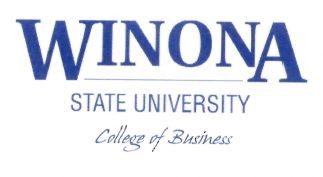 Larry Schrenk, InstructorProblem Set: Amortization (Solutions Below)AmortizationComplete the amortization table for a three year loan of $2,000 at 9%. Complete the amortization table for a three year loan of $5,000 at 4%.SolutionsAmortizationComplete the amortization table for a three year loan of $2,000 at 9%. Total Payment:P/Y = 1; N = 3; I/Y = 9; PV = -2,000; PMT = $790.11; FV = 0Steps:Beginning Balance (Year 1) = Loan amount = $2,000Interest Payment = Interest Rate x Beginning BalancePrincipal Payment = Total Payment – Interest PaymentEnd Balance = Beginning Balance – Principal PaymentBeginning Balance = End Balance (previous year)Complete the amortization table for a three year loan of $5,000 at 4%.Total Payment:P/Y = 1; N = 3; I/Y = 4; PV = -5,000; PMT = $1,801.74; FV = 0Steps (as above) YearBeginning BalanceTotal PaymentInterest PaymentPrincipal PaymentEnd BalanceYearBeginning BalanceTotal PaymentInterest PaymentPrincipal PaymentEnd Balance123YearBeginning BalanceTotal PaymentInterest PaymentPrincipal PaymentEnd BalanceYearBeginning BalanceTotal PaymentInterest PaymentPrincipal PaymentEnd Balance123YearBeginning BalanceTotal PaymentInterest PaymentPrincipal PaymentEnd BalanceYearBeginning BalanceTotal PaymentInterest PaymentPrincipal PaymentEnd Balance1$2,000.00$790.11 $180.00$610.11 $1,389.892$1,389.89$790.11 $125.09$665.02 $724.873$724.87$790.11 $65.24$724.87 $0.00YearBeginning BalanceTotal PaymentInterest PaymentPrincipal PaymentEnd BalanceYearBeginning BalanceTotal PaymentInterest PaymentPrincipal PaymentEnd Balance1$5,000.00$1,801.74 $200.00$1,601.74 $3,398.262$3,398.26$1,801.74 $135.93$1,665.81 $1,732.443$1,732.44$1,801.74 $69.30$1,732.44 $0.00